В течение занятия я узнал…Учебное занятие по теме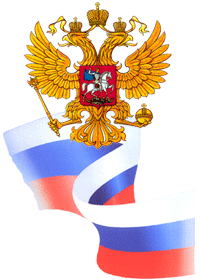  «Основы конституционного строя»Понятие конституционного строя обладает двумя основными признаками:1) это способ организации государства - совокупность признаков, по которым одно государство можно отличить от другого (форма государственного устройства, форма правления, политический режим и др.); 2) это такой способ организации государства, который ставит его (государство) в подчинение интересам человека, его естественным правам и свободам через регламентирование деятельности государства правовыми ограничениями, рамками, за пределы которых государство выходить не должно.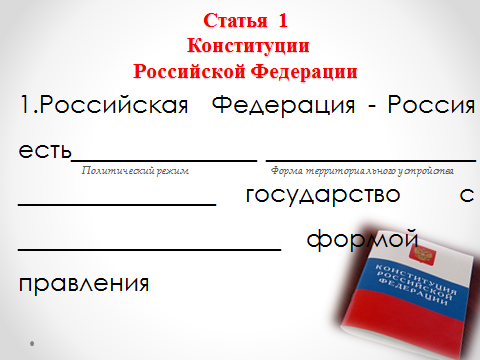 Политические права человекаи гражданина РФ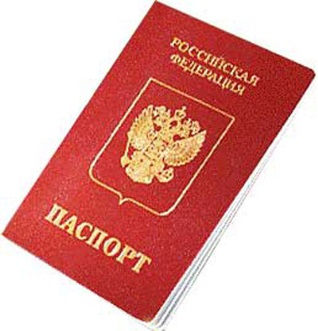 Понятие «Конституционный строй»Понятие «Гражданство»Формы территориального устройстваФормы правленияПринципы правового государстваПолитические права человекаЗначение конституционной нормыЗначимость гражданства для человека№Конституционное политическое правоСтатья конституции 1. 2. 3. 4. 5. 6. 7. 8.